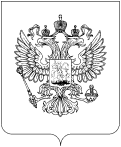 РОСКОМНАДЗОРУПРАВЛЕНИЕ ФЕДЕРАЛЬНОЙ СЛУЖБЫ ПО НАДЗОРУ В СФЕРЕ СВЯЗИ, ИНФОРМАЦИОННЫХ ТЕХНОЛОГИЙ И МАССОВЫХ КОММУНИКАЦИЙ ПО СИБИРСКОМУ ФЕДЕРАЛЬНОМУ ОКРУГУ                    ПРИКАЗОб утверждении плана Управления Федеральной службы по надзору в сфере связи, информационных технологий и массовых коммуникаций по Сибирскому федеральному округу по противодействию коррупции на 2018 – 2020 годыВ целях реализации Указа Президента Российской Федерации от 29.06.2018 № 378 «О Национальном плане противодействия коррупции на           2018-2020 годы», в соответствии с приказом Роскомнадзора от 27.07.2018 № 110 «Об утверждении Плана Федеральной службы по надзору в сфере связи, информационных технологий и массовых коммуникаций по противодействию коррупции на 2018-2020 годы»,  п р и к а з ы в а ю:Утвердить План Управления Федеральной службы по надзору в сфере связи, информационных технологий и массовых коммуникаций  по Сибирскому федеральному округу  по противодействию коррупции на            2018 – 2020 годы  (далее – План) согласно приложению.Заместителям руководителя Управления (К.А. Калашникова,       А.В. Слепцов) и начальникам отделов Управления  (Р.А. Марущак,                 А.Т. Воробьев, А.А. Лелетка, И.А. Калашникова, Л.Г. Шугарова, А.В. Кузьмин, О.В. Савенко)  обеспечить выполнения Плана в пределах своей компетенции.Контроль за исполнением настоящего приказа оставляю за собой.Руководитель                                                                                            И.А. Зиненко Приложение                                                                     к приказу Управления Роскомнадзора                                                                    по Сибирскому федеральному округу                                                                         от «16» августа 2018 № 171ПланУправления Федеральной службы по надзору в сфере связи, информационных технологий и массовых коммуникаций по Сибирскому федеральному округу по противодействию коррупции на 2018 – 2020 годы______________________г. Новосибирск№______________________№п/пМероприятияОтветственныеисполнителиСрокисполненияОжидаемый результатI. Повышение эффективности механизмов урегулирования конфликта интересов, обеспечение соблюдения федеральными государственными гражданскими служащими Управления Роскомнадзора по Сибирскому федеральному округу ограничений, запретов и принципов служебного поведения в связи с исполнением ими должностных обязанностей, а также ответственности за их нарушениеI. Повышение эффективности механизмов урегулирования конфликта интересов, обеспечение соблюдения федеральными государственными гражданскими служащими Управления Роскомнадзора по Сибирскому федеральному округу ограничений, запретов и принципов служебного поведения в связи с исполнением ими должностных обязанностей, а также ответственности за их нарушениеI. Повышение эффективности механизмов урегулирования конфликта интересов, обеспечение соблюдения федеральными государственными гражданскими служащими Управления Роскомнадзора по Сибирскому федеральному округу ограничений, запретов и принципов служебного поведения в связи с исполнением ими должностных обязанностей, а также ответственности за их нарушениеI. Повышение эффективности механизмов урегулирования конфликта интересов, обеспечение соблюдения федеральными государственными гражданскими служащими Управления Роскомнадзора по Сибирскому федеральному округу ограничений, запретов и принципов служебного поведения в связи с исполнением ими должностных обязанностей, а также ответственности за их нарушениеI. Повышение эффективности механизмов урегулирования конфликта интересов, обеспечение соблюдения федеральными государственными гражданскими служащими Управления Роскомнадзора по Сибирскому федеральному округу ограничений, запретов и принципов служебного поведения в связи с исполнением ими должностных обязанностей, а также ответственности за их нарушение1Обеспечение действенного функционирования   Комиссии Управления Федеральной службы по надзору в сфере связи, информационных технологий и массовых коммуникаций по Сибирскому федеральному округу (далее – Управление Роскомнадзора по Сибирскому федеральному округу) по соблюдению требований к служебному (должностному) поведению федеральных государственных гражданских служащих                                               и урегулированию конфликта интересов (далее - Комиссия).К.А. Калашникова, Р.А. МарущакВ течение 2018-2020 гг.Обеспечение соблюдения федеральными государственными гражданскими служащими Управления Роскомнадзора по Сибирскому федеральному округу ограничений и запретов, требований о предотвращении или урегулировании конфликта интересов, требований к служебному (должностному) поведению, установленных законодательством Российской Федерации о государственной гражданской службе и о противодействии коррупции, а также осуществление мер по предупреждению коррупции.2Обеспечение действенного функционирования подразделения по профилактике коррупционных и иных правонарушений в Управлении Роскомнадзора по Сибирскому федеральному округу.Р.А. МарущакВ течение 2018-2020 гг.Совершенствование работы по профилактике коррупционных и иных правонарушений.3Организация проведения в порядке, предусмотренном нормативными правовыми актами Российской Федерации, проверок по случаям несоблюдения гражданскими служащими запретов и неисполнения обязанностей, установленных в целях противодействия коррупции, нарушения ограничений, касающихся получения подарков, и порядка сдачи подарков, а также применение соответствующих мер юридической ответственности.И.А. Зиненко,  О.В. СавенкоВ течение 2018-2020 гг. (по мере необходимости)Выявление случаев несоблюдения гражданскими служащими законодательства Российской Федерации по противодействию коррупции, принятие своевременных и действенных мер по выявленным случаям нарушений.4Организация приема сведений о доходах, расходах, об имуществе и обязательствах имущественного характера, представляемых гражданскими служащими  Управления Роскомнадзора по Сибирскому федеральному округу. Обеспечение контроля за своевременностью представления указанных сведений.Р.А. Марущак, О.А. Лянгузова,И.В. НалимоваЕжегодно, до 30 апреляОбеспечение своевременного исполнения гражданскими служащими обязанности но представлению сведений о доходах, расходах, об имуществе и обязательствах имущественного характера своих и членов своей семьи.5Подготовка к опубликованию сведений о доходах, расходах, об имуществе и обязательствах имущественного характера на официальном сайте Управления Роскомнадзора по Сибирскому федеральному округу и размещение указанных сведений на официальном сайте Управления.А.В. КузьминР.А. Марущак, О.А. Лянгузова,И.В. НалимоваВ течение 14 рабочих дней со дня истечения срока, установленного для подачи указанных сведенийПовышение открытости и доступности информации о деятельности по профилактике коррупционных правонарушений в Управлении Роскомнадзора по Сибирскому федеральному округу.6Анализ сведений о доходах, расходах об имуществе и обязательствах имущественного характера, представленных гражданскими служащими.Р.А. Марущак, О.А. Лянгузова,И.В. НалимоваЕжегодно, до 1 ноябряВыявление признаков нарушения законодательства Российской Федерации о государственной гражданской службе и о противодействии коррупции гражданскими служащими Управления Роскомнадзора по Сибирскому федеральному округу. Оперативное реагирование на ставшие известными факты коррупционных проявлений.7Проведение проверки достоверности и полноты сведений о доходах, расходах, об имуществе и обязательствах имущественного характера, представляемых гражданскими служащими.Р.А. Марущак, О.А. Лянгузова,И.В. НалимоваВ течение 2018-2020 гг. (по мере необходимости)Выявление случаев несоблюдения гражданскими служащими и руководителями законодательства  Российской  Федерации о противодействии коррупции, принятие своевременных и действенных мер по выявленным нарушениям.8Мониторинг исполнения гражданскими служащими установленного порядка сообщения о получении подарка в связи с их должностным положением или исполнением ими служебных (должностных) обязанностей, о сдаче и оценке подарка, реализации (выкупа) и зачислении в доход соответствующего бюджета средств, вырученных от его реализации.И.А. Зиненко,  О.В. СавенкоЕжегоднодо 25 декабряВыявление случаев несоблюдения гражданскими служащими установленного порядка сообщения о получении подарка.9Осуществление контроля исполнения гражданскими служащими обязанности по предварительному уведомлению представителя нанимателя о выполнении иной оплачиваемой работы.Р.А. Марущак В течение2018-2020 гг.Выявление случаев неисполнения гражданскими служащими обязанности но предварительному уведомлению представителя нанимателя о выполнении иной оплачиваемой работы и рассмотрение их на Комиссии по соблюдению требований к служебному поведению и урегулированию конфликта интересов.10Организация работы по рассмотрению уведомлений гражданских служащих о факте обращения в целях склонения к совершению коррупционных правонарушений.К.А. Калашникова, Р.А. МарущакВ течение 2018-2020 гг.Своевременное рассмотрение уведомлений и принятие решений, формирование нетерпимого отношения гражданских служащих Управления Роскомнадзора по Сибирскому федеральному округу к совершению коррупционных правонарушений.11Анализ случаев возникновения конфликта интересов, одной из сторон которого являются гражданские служащие Управления Роскомнадзора по Сибирскому федеральному округу, осуществление мер по предотвращению и урегулированию конфликта интересов, а также применение мер юридической ответственности, предусмотренных законодательством Российской Федерации.К.А. Калашникова, Р.А. МарущакВ течение2018-2020 гг.Предупреждение и урегулирование конфликта интересов в целях предотвращения коррупционных правонарушений.12Организация правового просвещения гражданских служащих по противодействию коррупции (по вопросам соблюдения требований и положений антикоррупционного законодательства Российской Федерации, ответственности за нарушение указанных требований, в том числе об установлении наказания за получение и дачу взятки, посредничество во взяточничестве в виде штрафов, кратных сумме взятки, об увольнении в связи с утратой доверия, а также изменений антикоррупционного законодательства).К.А. Калашникова, А.В. СлепцовР.А. Марущак, А.Т. Воробьев,А.А. Лелетка, И.А. Калашникова,Л.Г. Шугарова, О.В. Савенко                              А.В. КузьминВ течение2018-2020 гг.Своевременное доведение до гражданских служащих положений законодательства Российской Федерации о противодействии коррупции путем проведения видеоконференций, размещения соответствующей информации на официальном сайте Управления Роскомнадзора по Сибирскому федеральному округу, устных бесед, консультаций, а также направления информации в письменном виде для ознакомления.13Организация повышения уровня квалификации гражданских служащих в должностные обязанности которых входит участие в противодействии коррупции.Р.А. МарущакВ течение2018-2020 гг.Повышение уровня квалификации гражданских служащих Управления Роскомнадзора по Сибирскому федеральному округу в должностные обязанности которых входит участие в противодействии коррупции.II. Выявление и систематизация причин и условий проявления коррупции в деятельности Управления Роскомнадзора по Сибирскому федеральному, мониторинг коррупционных рисков и их устранениеII. Выявление и систематизация причин и условий проявления коррупции в деятельности Управления Роскомнадзора по Сибирскому федеральному, мониторинг коррупционных рисков и их устранениеII. Выявление и систематизация причин и условий проявления коррупции в деятельности Управления Роскомнадзора по Сибирскому федеральному, мониторинг коррупционных рисков и их устранениеII. Выявление и систематизация причин и условий проявления коррупции в деятельности Управления Роскомнадзора по Сибирскому федеральному, мониторинг коррупционных рисков и их устранениеII. Выявление и систематизация причин и условий проявления коррупции в деятельности Управления Роскомнадзора по Сибирскому федеральному, мониторинг коррупционных рисков и их устранение14Систематическое проведение оценок коррупционных рисков, возникающих при реализации Управлением Роскомнадзора по Сибирскому федеральному округу своих функций.К.А. Калашникова, А, В. СлепцовР.А. Марущак, А.Т. Воробьев,А.А. Лелетка, И.А. Калашникова,Л.Г. Шугарова, О.В. Савенко                               А.В. Кузьмин,В течение2018-2020 гг.Определение коррупционно опасных функций Управления Роскомнадзора по Сибирскому федеральному округу, а также корректировка перечня должностей гражданской службы Управления Роскомнадзора по Сибирскому федеральному округу, замещение которых связано с коррупционными рисками.15Осуществление антикоррупционной экспертизы правовых актов Управления Роскомнадзора по Сибирскому федеральному округу, их проектов и иных документов с учетом мониторинга соответствующей правоприменительной практики в целях выявления коррупционных факторов и последующего устранения таких факторов.Р.А. МарущакВ течение2018-2020 гг.Выявление в правовых и проектах правовых актов Управления Роскомнадзора по Сибирскому федеральному округу коррупционных факторов, способствующих формированию условий для проявления коррупции и их исключение.16Обеспечение участия независимых экспертов в проведении антикоррупционной экспертизы правовых актов Управления Роскомнадзора по Сибирскому федеральному округу, их проектов, иных документов.К.А. Калашникова, А, В. СлепцовР.А. Марущак, А.Т. Воробьев,А.А. Лелетка, И.А. Калашникова,Л.Г. Шугарова, О.В. Савенко                               А.В. КузьминВ течение2018-2020 гг.Недопущение принятия правовых актов Управления Роскомнадзора по Сибирскому федеральному округу, содержащих положения, способствующие формированию условий для проявления коррупции.17Обеспечение взаимодействия с правоохранительными органами и иными государственными органами по вопросам противодействия коррупции в Управлении Роскомнадзора по Сибирскому федеральному округу.И.А. ЗиненкоР.А. МарущакВ течение2018-2020 гг.(по меренеобходимости)Своевременное оперативное реагирование на коррупционные правонарушения и обеспечение соблюдения принципа неотвратимости юридической ответственности за коррупционные и иные правонарушения.18Обеспечение действенного функционирования межведомственного электронного взаимодействия и единой системы документооборота, позволяющей осуществлять ведение учета и контроля исполнения документов.А.В. КузьминР.А. МарущакН.С. ГоленковаВ течение2018-2020 гг.Сокращение бумажного документооборота и обеспечение эффективного учета и контроля исполнения документов.19Внедрение информационной системы разработанной в соответствии с пунктом 19 Национального плана противодействия коррупции на 2018-2020 годы, утвержденного Указом Президента Российской Федерации от 29 июня 2018 г. № 378, сформированной на основе информационной системы в области противодействия коррупции, эксплуатируемой в Администрации Президента Российской Федерации, для осуществления информационного взаимодействия в целях противодействия коррупции, в случае принятия решения о возможности ее создания и внедрения.А.В. КузьминР.А. МарущакВ течение2019-2020 гг.Осуществление автоматизированного сбора и анализа сведений о доходах, расходах, об имуществе и обязательствах имущественного характера, представляемых гражданскими служащими.20Выявление и минимизация коррупционных рисков, в том числе причин и условий коррупции, в деятельности Управления Роскомнадзора по Сибирскому федеральному округу и устранение выявленных коррупционных рисков при осуществлении закупок, товаров, работ, услуг для обеспечения государственных нужд.И.А. ЗиненкоО.В. СавенкоЛ.Г. ШугароваР.А. МарущакВ течение2018-2020 гг.Обеспечение неукоснительного соблюдения требований действующего законодательства при осуществлении закупок товаров, работ для обеспечения государственных нужд Управления Роскомнадзора по Сибирскому федеральному округу.21Организация кадровой работы в части, касающейся ведения личных дел государственных служащих и работников, в том числе контроля за актуализацией сведений, содержащихся в анкетах, представляемых в Управление Роскомнадзора по Сибирскому федеральному округу при поступлении на государственную службу и заключении трудовых договоров, об их родственниках и свойственниках в целях выявления возможного конфликта интересов.И.А. ЗиненкоР.А. МарущакВ течение2018-2020 гг.Предупреждение и урегулирование конфликта интересов в целях предотвращения коррупционных правонарушений.22Обеспечение обучения федеральных государственных служащих Управления Роскомнадзора по Сибирскому федеральному округу, впервые поступивших на государственную службу, для замещения должностей, включенных в перечни должностей, установленные нормативными правовыми актами Российской Федерации, по образовательным программам в области противодействия коррупции.И.А. ЗиненкоР.А. МарущакВ течение2018-2020 гг.Обеспечение неукоснительного соблюдения федеральными государственными гражданскими служащими Управления Роскомнадзора по Сибирскому федеральному округу ограничений и запретов, требований о предотвращении или урегулировании конфликта интересов, требований к служебному (должностному) поведению, установленных законодательством Российской Федерации о государственной гражданской службе и о противодействии коррупции, а также осуществление мер по выявлению коррупционных правонарушений.23Обеспечение повышения квалификации работников, в должностные обязанности которых входит организация работы по противодействию коррупции.Р.А. МарущакВ течение2018-2020 гг.Обеспечение мер по противодействию коррупции в организациях Управления Роскомнадзора по Сибирскому федеральному округу.III. Взаимодействие Управления Роскомнадзора по Сибирскому федеральному округу с институтами гражданского общества и гражданами, а также создание эффективной системы обратной связи, обеспечение доступности информации о деятельности Управления Роскомнадзора по Сибирскому федеральному округуIII. Взаимодействие Управления Роскомнадзора по Сибирскому федеральному округу с институтами гражданского общества и гражданами, а также создание эффективной системы обратной связи, обеспечение доступности информации о деятельности Управления Роскомнадзора по Сибирскому федеральному округуIII. Взаимодействие Управления Роскомнадзора по Сибирскому федеральному округу с институтами гражданского общества и гражданами, а также создание эффективной системы обратной связи, обеспечение доступности информации о деятельности Управления Роскомнадзора по Сибирскому федеральному округуIII. Взаимодействие Управления Роскомнадзора по Сибирскому федеральному округу с институтами гражданского общества и гражданами, а также создание эффективной системы обратной связи, обеспечение доступности информации о деятельности Управления Роскомнадзора по Сибирскому федеральному округуIII. Взаимодействие Управления Роскомнадзора по Сибирскому федеральному округу с институтами гражданского общества и гражданами, а также создание эффективной системы обратной связи, обеспечение доступности информации о деятельности Управления Роскомнадзора по Сибирскому федеральному округу24Обеспечение размещения на официальном сайте Управления Роскомнадзора по Сибирскому федеральному округу актуальной информации об антикоррупционной деятельности.Р.А. Марущак,А.В. КузьминВ течение2018-2020 гг.Обеспечение открытости и доступности информации об антикоррупционной деятельности Управления Роскомнадзора по Сибирскому федеральному округу.25Обеспечение возможности оперативного представления гражданами информации о фактах коррупции в Управлении Роскомнадзора по Сибирскому федеральному округу или нарушениях гражданскими служащими требований к служебному (должностному) поведению посредством: функционирования «телефона доверия» по вопросам противодействия коррупции и обеспечения приема электронных сообщений на официальный сайт Управления Роскомнадзора по Сибирскому федеральному округу.Р.А. МарущакА.В. КузьминВ течение20186-2020 гг.Своевременное получение информации о несоблюдении гражданскими служащими ограничений и запретов, установленных законодательством Российской Федерации, а также о фактах коррупции и оперативное реагирование на нее.26Обеспечение взаимодействия Управления Роскомнадзора по Сибирскому федеральному округу с институтами гражданского общества по вопросам антикоррупционной деятельности, в том числе с общественными объединениями, уставной задачей которых является участие в противодействии коррупции.К.А. Калашникова, Р.А. МарущакВ течение2018-2020 гг.Обеспечение открытости при обсуждении принимаемых Управлением Роскомнадзора по Сибирскому федеральному округу мер по вопросам противодействия коррупции.27Обеспечение взаимодействия Управления Роскомнадзора по Сибирскому федеральному округу со средствами массовой информации в сфере противодействия коррупции, в том числе оказание содействия средствам массовой информации в освещении мер по противодействию коррупции, принимаемых Управлением Роскомнадзора по Сибирскому федеральному округу, и предании гласности фактов коррупции в Управлении Роскомнадзора по Сибирскому федеральному округу.К.А. Калашникова,А.А. Лелетка,Р.А. МарущакВ течение2018-2020 гг.Обеспечение публичности и открытости деятельности Управления Роскомнадзора по Сибирскому федеральному округу в сфере противодействия коррупции28Мониторинг публикаций в средствах массовой информации о фактах проявления коррупции в Управлении Роскомнадзора по Сибирскому федеральному округу. К.А. Калашникова,А.А. Лелетка,Р.А. МарущакВ течение2018-2020 гг.Проверка информации о фактах проявления коррупции в Управлении Роскомнадзора по Сибирскому федеральному округу, опубликованных в средствах массовой информации, и принятие необходимых мер по устранению обнаруженных коррупционных нарушений.